ΔΕΥΤΕΡΑ 3 ΙΟΥΛΙΟΥ		19:00-21:00	EURO Κ19 | (ΜΑΛΤΑ) Α’ ΟΜΙΛΟΣ ΠΟΛΩΝΙΑ – ΠΟΡΤΟΓΑΛΙΑ (Ζ)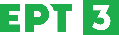 		22:00-00:00	EURO Κ19 | (ΜΑΛΤΑ) Α’ ΟΜΙΛΟΣ ΜΑΛΤΑ – ΙΤΑΛΙΑ (Ζ)ΤΡΙΤΗ 4 ΙΟΥΛΙΟΥ		19:00-21:00	EURO Κ19 | (ΜΑΛΤΑ) Β’ ΟΜΙΛΟΣ ΝΟΡΒΗΓΙΑ – ΕΛΛΑΔΑ (Ζ)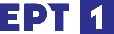 		22:15-00:15	EURO Κ19 | (ΜΑΛΤΑ) Β’ ΟΜΙΛΟΣ ΙΣΛΑΝΔΙΑ – ΙΣΠΑΝΙΑ (Ζ)ΠΕΜΠΤΗ 6 ΙΟΥΛΙΟΥ		19:00-21:00	EURO Κ19 | (ΜΑΛΤΑ) Α’ ΟΜΙΛΟΣ ΠΟΡΤΟΓΑΛΙΑ - ΙΤΑΛΙΑ (Ζ)		22:15-00:15	EURO Κ19 | (ΜΑΛΤΑ) Α’ ΟΜΙΛΟΣ ΜΑΛΤΑ – ΠΟΛΩΝΙΑ (Ζ)ΠΑΡΑΣΚΕΥΗ 7 ΙΟΥΛΙΟΥ		19:00-21:00	EURO Κ19 | (ΜΑΛΤΑ) Β’ ΟΜΙΛΟΣ ΕΛΛΑΔΑ – ΙΣΠΑΝΙΑ (Ζ)		22:00-00:00	EURO Κ19 | (ΜΑΛΤΑ) Β’ ΟΜΙΛΟΣ ΙΣΛΑΝΔΙΑ – ΝΟΡΒΗΓΙΑ (Ζ)ΣΑΒΒΑΤΟ 8 ΙΟΥΛΙΟΥ		19:00-21:15 	EURO K21| ΤΕΛΙΚΟΣ ΚΑΙ ΑΠΟΝΟΜΗ (Ζ)ΚΥΡΙΑΚΗ 9 ΙΟΥΛΙΟΥΕΡΤ 		19:00-21:00	EURO Κ19 | (ΜΑΛΤΑ) Α’ ΟΜΙΛΟΣ ΠΟΡΤΟΓΑΛΙΑ – ΜΑΛΤΑ (Ζ)ΕΡΤ		19:00-21:00	EURO Κ19 | (ΜΑΛΤΑ) Α’ ΟΜΙΛΟΣ ΙΤΑΛΙΑ – ΠΟΛΩΝΙΑ (Ζ)ΔΕΥΤΕΡΑ 10 ΙΟΥΛΙΟΥ		22:00-00:00	EURO Κ19 | (ΜΑΛΤΑ) Β’ ΟΜΙΛΟΣ ΕΛΛΑΔΑ – ΙΣΛΑΝΔΙΑ (Ζ)		22:00-00:00	EURO Κ19 | (ΜΑΛΤΑ) Β’ ΟΜΙΛΟΣ ΙΣΠΑΝΙΑ – ΝΟΡΒΗΓΙΑ (Ζ)ΠΕΜΠΤΗ 13 ΙΟΥΛΙΟΥ				EURO Κ19 | (ΜΑΛΤΑ) Α’ ΗΜΙΤΕΛΙΚΟΣ (Ζ)				EURO Κ19 | (ΜΑΛΤΑ) Β’ ΗΜΙΤΕΛΙΚΟΣ (Ζ)ΚΥΡΙΑΚΗ 16 ΙΟΥΛΙΟΥ		22:00-00:15	EURO Κ19 |(ΜΑΛΤΑ) ΤΕΛΙΚΟΣ ΚΑΙ ΑΠΟΝΟΜΗ (Ζ)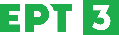 